ҠАРАР                                                                ПОСТАНОВЛЕНИЕ«01» декабрь  2013 й.                                   № 58                              «01» декабря 2013г.О внесении изменений в Постановление №31 от 21 ноября 2011 года «Об утверждении Положения о комиссии по предотвращению и урегулированию конфликта интересов в сельском поселении Старотумбагушевский сельсовет»            1.  Утвердить Комиссию по предотвращению и  урегулированию конфликта интересов в сельском поселении в следующем составе:           Бадамшин И.Х. -  председатель комиссии, глава сельского поселения Старотумбагушевский сельсовет;Атнагузина О.И. –  секретарь  комиссии, управляющий делами администрации;         Минлигареев Р.М. –  член комиссии, специалист 1 категории администрации;            2.  Контроль за исполнением настоящего постановления  оставляю за собой.Глава сельского поселенияСтаротумбагушевский сельсовет                                            И.Х. БадамшинБАШКОРТОСТАН  РЕСПУБЛИКАҺЫШАРАН  РАЙОНЫМУНИЦИПАЛЬ  РАЙОНЫНЫИСКЕ ТОМБАҒОШ АУЫЛ СОВЕТЫАУЫЛ БИЛӘМӘҺЕ СОВЕТЫИске Томбағош ауылы, тел. (34769) 2-47-19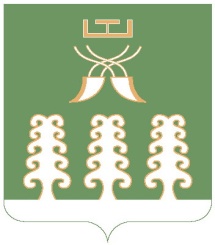 РЕСПУБЛИКА  БАШКОРТОСТАНМУНИЦИПАЛЬНЫЙ РАЙОНШАРАНСКИЙ РАЙОНАДМИНИСТРАЦИЯ   СЕЛЬСКОГО ПОСЕЛЕНИЯСТАРОТУМБАГУШЕВСКИЙ СЕЛЬСОВЕТс. Старотумбагушево, тел.(34769)  2-47-19